La Universidad de Texas en Houston está reclutando adultos jóvenes con autismo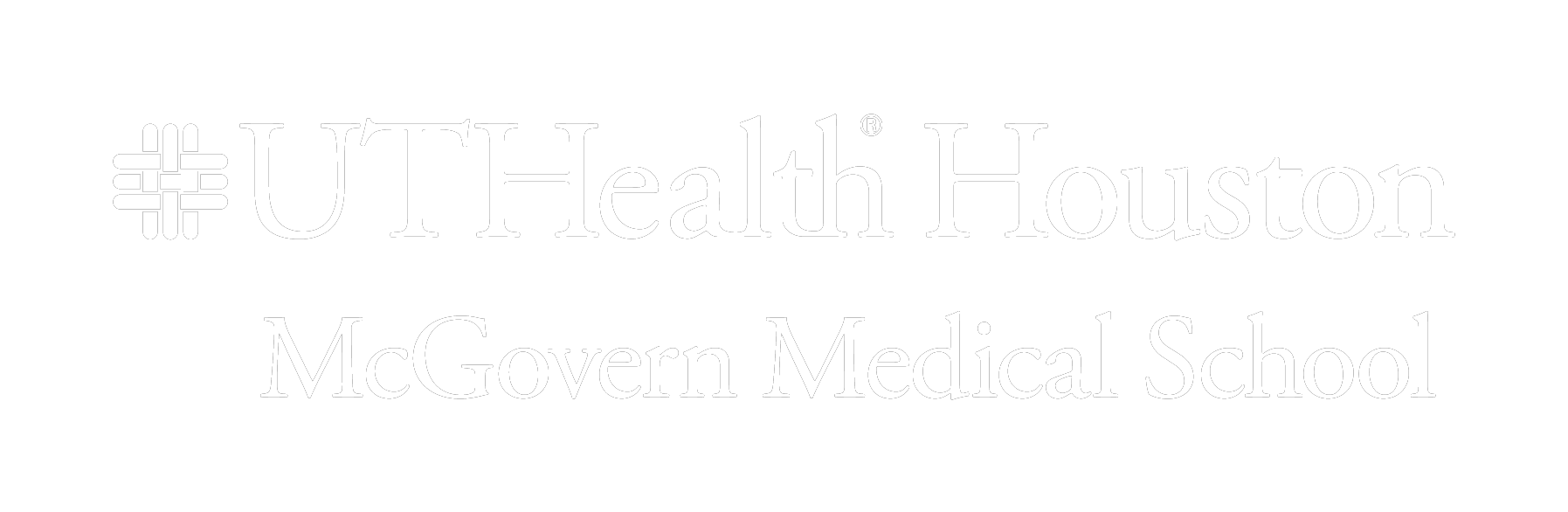 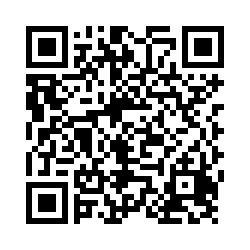 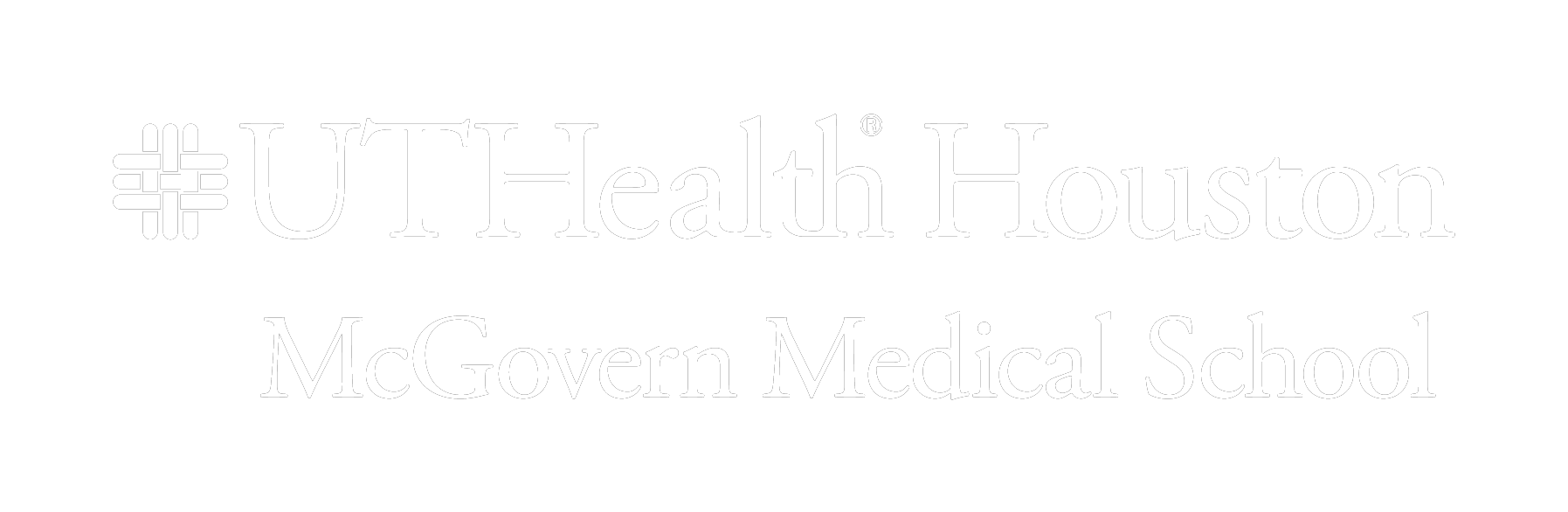 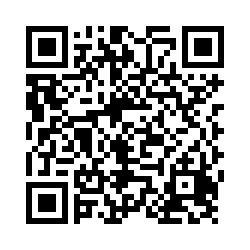 para ayudar a la transición a la edad adulta¡Cada padre y adulto joven recibirá compensación por participar!El programa ¡Iniciando la adultez! ayuda a los jóvenes con autismo a alcanzar su full potencialPuedes participar si:Eres un adulto jóven (18 a 25 años) con autismo que habla inglésTienes capacidad de comunicación verbal y escrita en inglésTienes un padre que habla español y estadispuesto a participarVives en Houston TexasSI CUMPLES CON ESTOS REQUISITOS POR FAVOR CONTACTA A:Dr. Antonio Pagán(661 313-9149antonio.pagan@uth.tmc.edutiny.cc/UTHealthHoustonObjetivo del Estudio:Mejorar tu salud mental por medio de talleres que te prepararán para superar los desafíos de la edad adulta.Costo:¡Ninguno, es gratis!Patrocinio del Estudio:Departamento de Psiquiatría y Salud Mental de la Universidad de Texas en Houston